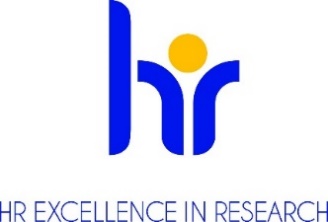 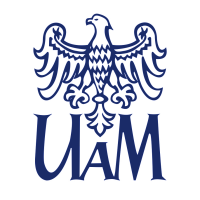 UNIWERSYTET IM. ADAMA MICKIEWICZA W POZNANIUOGŁASZAKONKURSna stanowisko Postdoc w projekcie
na Wydziale Biologii UAM w Poznaniuw projekcie Maestronr umowy projektowej UMO-2020/38/A/NZ3/00498Podstawowe informacjeDyscyplina naukowa:  biologia, biotechnologia, biochemia, medycyna lub nauki pokrewneWymiar czasu pracy i liczba godzin pracy w tygodniu w zadaniowym systemie czasu pracy: pełen etat – 40 godzin w tygodniuPodstawa nawiązania stosunku pracy i przewidywany czas zatrudnienia: umowa o pracę na czas określony od 01.09.2024 do 31.03.2026 z możliwością przedłużenia.Przewidywany termin rozpoczęcia pracy: 01.09.2024.Miejsce wykonywania pracy: Zakład Ekspresji Genów, Instytut Biologii Molekularnej i Biotechnologii, Wydział Biologii UAM w Poznaniu, ul. Uniwersytetu Poznańskiego 6, 61-614 Poznań.Wynagrodzenie miesięczne: 7 700 PLN brutto (10 000 PLN brutto-brutto).Szczegółowe informacje : link do strony NCN: https://www.ncn.gov.pl/sites/default/files/pliki/uchwaly-rady/2020/uchwala61_2020-zal1.pdf#page=33Termin, forma i miejsce złożenia aplikacji: 
Dokumenty proszę składać elektronicznie na adres e-mail: : praca-ibmib@amu.edu.pl do 24.07.2024, godzina 23:59.Wymagane dokumenty:Zgłoszenie kandydata do konkursu;CV naukowe; Dyplomy lub zaświadczenia wydane przez uczelnie potwierdzające wykształcenie 
i posiadane stopnie lub tytuł naukowy (w przypadku stopni naukowych uzyskanych zagranicą - dokumenty muszą spełniać kryteria równoważności określone w art. 328 ustawy z dnia 20 lipca 2018 roku Prawo o szkolnictwie wyższym i nauce (Dz.U. z 2023 r. poz. 742 tj.);Informacja o osiągnięciach badawczych, dydaktycznych i organizacyjnych;Lista publikacji;List motywacyjny z informacją o doświadczeniu w dotychczasowej pracy badawczej;Dwa listy polecające wraz z danymi kontaktowymi lub dane kontaktowe dwóch osób, które mogą wystawić referencje;Kandydaci zostaną wyłonieni w drodze konkursu otwartego zgodnie z wytycznymi Narodowego Centrum Nauki;Konkurs może być przedłużony do czasu znalezienia odpowiedniego kandydata, spełniającego wszystkie wymagania.Zgoda na przetwarzanie danych osobowych następującej treści : Zgodnie z art. 6 ust.1 lit a ogólnego rozporządzenia o ochronie danych osobowych z dnia 27 kwietnia 2016 r. (Dz. U. UE L 119/1 z dnia 4 maja 2016 r.) wyrażam zgodę na przetwarzania danych osobowych innych niż: imię, (imiona) i nazwisko; imiona rodziców; data urodzenia; miejsce zamieszkania (adres do korespondencji); wykształcenie; przebieg dotychczasowego zatrudnienia, zawartych w mojej ofercie pracy dla potrzeb aktualnej rekrutacji.";Warunki konkursu określone przez komisję konkursową Określenie kwalifikacji: zgodnie z wytycznymi Euraxess: R 1 naukowiec nieposiadający stopnia doktora 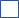  R 2 naukowiec ze stopniem doktora  R 3 samodzielny naukowiec  R 4 doświadczony samodzielny naukowiec Opis oferty pracy:Kierownik projektu: Prof. Krzysztof SobczakTytuł projektu: Patogeneza związana z obecnością RNA z ekspansją powtórzeń trójnukleotydowych: mechanizmy i strategie terapeutyczne.Projekt realizowany w ramach programu MAESTRO Narodowego Centrum Nauki.Pozycja dla PostDoca dostępna w Zakładzie Ekspresji Genów, Instytutu Biologii Molekularnej i Biotechnologii, na Wydziale Biologii Uniwersytetu im. Adama Mickiewicza w Poznaniu, który jest największym ośrodkiem akademickim w Poznaniu i jednym z najlepszych ośrodków w Polsce (posiada status ID-UB).Poszukiwane są osoby zainteresowane pracą badawczą w zespole, zajmującym się badaniami związanymi z genetyką molekularną człowieka, pod kierownictwem profesora Krzysztofa Sobczaka. Zainteresowania zespołu koncentrują się przede wszystkim na badaniu podłoża molekularnego i opracowaniu terapii eksperymentalnej wybranych chorób nerwowo-mięśniowych i neurodegeneracyjnych związanych z występowaniem ekspansji powtórzeń trójnukleotydowych (dystrofie miotoniczne – DM, i zespoły związane z łamliwym chromosomem X – FXS i FXTAS).DM jest chorobą dziedziczoną w sposób autosomalny dominujący, wywoływaną ekspansją powtórzeń CTG w 3’-UTR genu DMPK. Transkrypt DMPK zawiera wydłużone ciągi powtórzeń CUG (CUGexp) i jest zatrzymywany na terenie jądra komórkowego w formie skupisk nukleoproteinowych (foci). Ta jądrowa retencja transkryptu DMPK jest po części konsekwencją oddziaływania RNA CUGexp z białkami wiążącymi się z RNA, takimi jak czynniki splicingowe należące do rodziny białek Muscleblind-like (MBNL). Związanie setek białek MBNL z pojedynczym RNA CUGexp skutkuje ich funkcjonalnym niedoborem i zaburzeniami alternatywnego splicingu, który to proces jest normalnie przez te białka regulowany. W naszych badaniach skupiamy się na głębszym poznaniu niektórych aspektów molekularnego podłoża DM i FXTAS, szczególnie tych związanych z metabolizmem RNA, funkcjami poszczególnych czynników splicingowych, zaburzeniami niekanonicznej translacji zachodzącej bezpośrednio na sekwencji powtórzeń trójnukleotydowych (tzw. translacji RAN). Koncentrujemy się także na opracowaniu podejść terapeutycznych z wykorzystaniem antysensowych oligonukleotydów (ASO) i związków niskocząsteczkowych zapobiegających oddziaływaniu transkryptów CUGexp (DM) i CGGexp (FXTAS) z białkami.Podstawowe obowiązki:Prowadzenie doświadczeń wyjaśniających mechanizmy rozpoznawania RNA przez białka MBNL i regulację alternatywnego splicingu sterowaną przez te białka – podejście całotranskryptomowe (różne odmiany RNA-seq).Prowadzenie doświadczeń wyjaśniających mechanizmy translacji RAN powtórzeń CGG w 5’UTR genu FMR1 – podejście całotranskryptomowe.Prowadzenie doświadczeń w zakresie terapii eksperymentalnej DM1 i FXTAS z wykorzystaniem ASO i związków niskocząsteczkowych; in vitro oraz w modelach zwierzęcych tych chorób.Udział w przygotowaniu publikacji.Wymagania i kwalifikacje:Idealny kandydat musi posiadać stopień doktora biologii, biochemii, chemii, genetyki, biologii obliczeniowej albo innego kierunku z grupy nauk przyrodniczych (w przypadku stopni naukowych uzyskanych za granicą - dokumenty muszą spełniać kryteria wyszczególnione w art. 328 ustawy z dnia 20 lipca 2018 roku Prawo o szkolnictwie wyższym i nauce (Dz.U. z 2023 r. poz. 742 tj.);Udokumentowany dorobek publikacyjny w dobrych i bardzo dobrych czasopismach naukowych;Do konkursu mogą przystąpić osoby, spełniające wymogi określone w art. 113 ustawy z dnia 20 lipca 2018 roku Prawo o szkolnictwie wyższym i nauce (Dz.U. z 2023 r. poz. 742 tj.).Wymagania językowe:Język: angielskiPoziom: biegły w mowie i piśmieWymagane doświadczenie badawcze, badawczo-dydaktyczne lub dydaktyczne:Pozycja jest idealna dla kandydatów, którzy mają doświadczenie w badaniach z zakresu biochemii i biologii RNA lub technik badań całotranskryptomowych;Doświadczenie w badaniach z zakresu genetyki molekularnej człowieka, biologii komórkowej i molekularnej.Benefity:atmosfera szacunku i współpracywspieranie pracowników z niepełnosprawnościamielastyczny czas pracydofinansowanie nauki językówdofinansowanie szkoleń i kursówdodatkowe dni wolne na kształcenieubezpieczenia na życieprogram emerytalnyfundusz oszczędnościowo – inwestycyjnypreferencyjne pożyczkidodatkowe świadczenia socjalnedofinansowanie wypoczynkudofinansowanie wakacji dzieci„13” pensjaKryteria kwalifikacyjne: Uzyskanie stopnia doktora w podmiocie innym niż podmiot, w którym planowane jest zatrudnienie na tym stanowisku;Zatrudnienie na okres nie krótszy niż 6 miesięcy;W okresie pobierania tego wynagrodzenia osoba zatrudniona nie będzie pobierać innego wynagrodzenia ze środków przyznanych w ramach kosztów bezpośrednich z projektów badawczych finansowanych w ramach konkursów NCN;W okresie pobierania tego wynagrodzenia osoba zatrudniona nie będzie pobierać wynagrodzenia u innego pracodawcy na podstawie umowy o pracę, w tym również u pracodawcy z siedzibą poza terytorium Polski.Przebieg procesu wyboru:Rozpoczęcie prac komisji konkursowej nie później niż 14 dni po upływie daty złożenia dokumentów.Ocena formalna złożonych wniosków.  W przypadku braku wymaganych dokumentów, wezwanie do uzupełnienia dokumentacji lub dostarczenia dodatkowych dokumentów.Wyłonienie kandydatów do etapu rozmów.Rozmowa z kandydatami spełniającymi wymogi formalne.Komisja ma prawo wystąpić o sporządzenie recenzji zewnętrznych dorobku kandydatów bądź poprosić kandydatów o przeprowadzenie zajęć dydaktycznych z możliwością ich oceny przez studentów.Ogłoszenie wyników przez przewodniczącego komisji konkursowej oraz poinformowanie kandydatów o rozstrzygnięciu. Informacja zwierać będzie uzasadnienie oraz wskazanie mocnych i słabych stron kandydatów. Wraz z informacją kandydatom odesłane zostaną również złożone dokumentyKlauzula informacyjna RODO :Zgodnie z art. 13 ogólnego rozporządzenia o ochronie danych osobowych z dnia 27 kwietnia 2016 r. (Dz. Urz. UE L 119 z 04.05.2016) informujemy, że:Administratorem Pani/Pana danych osobowych jest Uniwersytet im. Adama Mickiewicza  w Poznaniu 
z siedzibą: ul. Henryka Wieniawskiego 1, 61 - 712 Poznań.Administrator danych osobowych wyznaczył Inspektora Ochrony Danych nadzorującego prawidłowość przetwarzania danych osobowych, z którym można skontaktować się za pośrednictwem adresu 
e-mail: iod@amu.edu.pl.Celem przetwarzania Pani/ Pana danych osobowych jest realizacja procesu rekrutacji na wskazane stanowisko pracy.Podstawę prawną do przetwarzania Pani/Pana danych osobowych stanowi Art. 6 ust. 1 lit. a ogólnego rozporządzenia o ochronie danych osobowych z dnia 27 kwietnia 2016 r. oraz  Kodeks Pracy z dnia 
26 czerwca 1974 r. (Dz.U. z 1998r. N21, poz.94 z późn. zm.).Pani/Pana dane osobowe przechowywane będą przez okres 6 miesięcy od zakończenia procesu rekrutacji.Pani/Pana dane osobowe nie będą udostępniane innym podmiotom, za wyjątkiem podmiotów upoważnionych na podstawie przepisów prawa. Dostęp do Pani/Pana danych będą posiadać osoby upoważnione przez Administratora do ich przetwarzania w ramach wykonywania swoich obowiązków służbowych.Posiada Pani/Pan prawo dostępu do treści swoich danych oraz z zastrzeżeniem przepisów prawa, prawo do ich sprostowania, usunięcia, ograniczenia przetwarzania, prawo do przenoszenia danych, prawo do wniesienia sprzeciwu wobec przetwarzania, prawo do cofnięcia zgody w dowolnym momencie.Ma Pani/Pan prawo do wniesienia skargi do organu nadzorczego – Prezesa Urzędu Ochrony Danych Osobowych, ul. Stawki 2, 00 – 193 Warszawa.Podanie danych osobowych jest obligatoryjne w oparciu o przepisy prawa, w pozostałym zakresie jest dobrowolne.Pani/ Pana dane osobowe nie będą przetwarzane w sposób zautomatyzowany i nie będą poddawane profilowaniu.